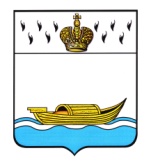 АДМИНИСТРАЦИЯВышневолоцкого городского округа                                                   Постановлениеот 18.03.2020                                                                                                  № 142-1                                               г. Вышний ВолочекО мерах по предупреждению распространения коронавирусной инфекции (COVID-2019) на территории Вышневолоцкого городского округаВ целях профилактики и предотвращения распространения на территории Вышневолоцкого городского округа Тверской области новой коронавирусной инфекции (COVID-2019), в соответствии с Федеральным законом от 21.12.1994 № 68-ФЗ «О защите населения и территорий от чрезвычайных ситуаций природного и техногенного характера», законом Тверской области от 30.07.1998 № 26-ОЗ-2 «О защите населения и территорий области от чрезвычайных ситуаций природного и техногенного характера», руководствуясь постановлением Губернатора Тверской области от 17.03.2020 № 16-пг «О введении режима повышенной готовности на территории Тверской области», в связи с введением с 17 марта 2020 года на территории Тверской области режима повышенной готовности регионального уровня реагирования, Администрация Вышневолоцкого городского округа  постановляет на период с 28 марта и до особого распоряжения:Управлению образования, Управлению культуры, молодежи и туризма, Комитету по физической культуре и спорту Администрации Вышневолоцкого городского округа, иным подведомственным организациям на период действия на территории Тверской области режима повышенной готовности:временно приостановить проведение досуговых, развлекательных, зрелищных, культурных, физкультурных, спортивных, (в том числе тренировочных) выставочных, просветительских, рекламных и иных подобных мероприятий, с очным участием детей в подведомственных организациях.временно приостановить посещение обучающимися подведомственных организаций массовых мероприятий, а также спортивных центров (залов), спортивных бассейнов, фитнес центров, ночных клубов (дискотек) и иных аналогичных объектов, кинотеатров (кинозалов), детских игровых комнат, детских развлекательных центров иных досуговых и развлекательных заведений.организовать соблюдение противоэпидемического режима в подведомственных организациях, обеспечить готовность подведомственных организаций, к переводу обучающихся в данных организациях на дистанционную форму обучения.2. Управлению по обеспечению деятельности Администрации Вышневолоцкого городского округа:1) через СМИ обеспечить систематическое (не реже одного раза в день) информирование граждан, проживающих или находящихся на территории Вышневолоцкого городского округа:а) о введении запретов и ограничений в связи с введением режима повышенной готовности на территории Тверской области;б) о возможных рисках заражения новой коронавирусной инфекцией (COVID-2019), а также о необходимости ограничения посещения мест массового скопления людей и вызова врача на дом при появлении симптомов простудных заболеваний, ухудшении состояния, связанного с имеющимися болезнями;в) о необходимости соблюдения рекомендаций, установленных постановлением Главного государственного санитарного врача Российской Федерации от 02.03.2020 № 5 «О дополнительных мерах по снижению рисков завоза и распространения новой коронавирусной инфекции (2019-nCoV)», постановлением Губернатора Тверской области от 17.03.2020 № 16-пг «О введении режима повышенной готовности на территории Тверской области»;3. Рекомендовать гражданам, проживающим или находящимся на территории Вышневолоцкого городского округа:1) прибывшим на территорию Тверской области с территорий, где зарегистрированы случаи новой коронавирусной инфекции (COVID-2019):- передавать сведений о своем возвращении в Российскую Федерацию, месте, датах пребывания за рубежом, контактной информации, включая сведения о месте регистрации и месте фактического пребывания на «горячую линию» для приема обращений граждан, вернувшихся в Российскую Федерацию, по вопросам новой коронавирусной инфекции (COVID-2019) (номер телефона «горячей линии» 8-800-333-93-72);- при появлении первых признаков респираторной инфекции оставаться дома (по месту пребывания) и незамедлительно обращаться за медицинской помощью в медицинскую организацию по месту прикрепления с представлением информации о своем пребывании на территории, где зарегистрированы случаи новой коронавирусной инфекции (COVID-2019);- соблюдать постановления санитарных врачей о нахождении в режиме изоляции на дому;2) совместно проживающим в период обеспечения изоляции с гражданами, в отношении которых приняты постановления санитарных врачей об изоляции, обеспечить самоизоляцию на дому на срок, указанный в постановлениях санитарных врачей.4. Рекомендовать юридическим лицам и индивидуальным предпринимателям, осуществляющим свою деятельность на территории Вышневолоцкого городского округа:1) обеспечить выполнение мероприятий по организации режима труда работников, в том числе по:- обязательной дезинфекции контактных поверхностей (мебели, оргтехники и других) во всех помещениях в течение дня;- использованию в помещениях оборудования по обеззараживанию воздуха;- наличию в организации запаса дезинфицирующих средств для уборки помещений и обработки рук работников;- ограничению зарубежных командировок;- использованию селекторной аудио-, видеосвязи для производственных совещаний и решения различных вопросов (при наличии технической возможности);2) обеспечить измерение температуры тела работникам на рабочих местах с обязательным отстранением с соблюдением установленного порядка от нахождения на рабочем месте лиц с повышенной температурой;3) оказывать работникам содействие в обеспечении соблюдения режима самоизоляции на дому;4) при поступлении запроса Управления Федеральной службы по надзору в сфере защиты прав потребителей и благополучия человека по Тверской области незамедлительно представлять информацию обо всех контактах заболевшего новой коронавирусной инфекцией (COVID-2019) в связи с исполнением им трудовых функций, обеспечить проведение дезинфекции помещений, где находился заболевший;5) не допускать с соблюдением установленного порядка на рабочее место и (или) территорию организаций работников из числа граждан, вернувшихся с территорий иностранных государств, где зарегистрированы случаи новой коронавирусной инфекции (COVID-2019), а также работников, в отношении которых приняты постановления санитарных врачей об изоляции.6) временно приостановить проведение досуговых, развлекательных, зрелищных, культурных, физкультурных, спортивных, (в том числе тренировочных) выставочных, просветительских, рекламных и иных подобных мероприятий.5. Организациям и предприятиям общественного питания рекомендовать временно приостановить прием посетителей в своих объектах и рассмотреть вопрос об организации работы по доставке своей продукции на дом покупателя. 6. Рекомендовать руководителям ООО «Проспект» и МУП «Автокомбинат» организовать движение общественного транспорта по расписанию выходного дня и до 21.00 ежедневно.7. Руководителю Управления по обеспечению деятельности Администрации Вышневолоцкого городского округа (Васильевой Ю.А.) довести настоящее постановление до сведения должностных лиц, учреждений, предприятий, организаций.8. Контроль за исполнением настоящего постановления оставляю за собой.9. Настоящее постановление вступает в силу со дня его подписания и подлежит официальному опубликованию.Глава Вышневолоцкого городского округа                                    Н.П. Рощина